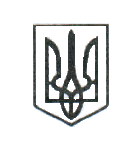 ЛЮБОТИНСЬКА МІСЬКА РАДА                                                                                   ХАРКІВСЬКА ОБЛАСТЬ                                                                                                             СЕСІЯ ___ СКЛИКАННЯРІШЕННЯПро надання дозволу на розробку проєкту землеустрою щодо відведення земельної  ділянки гр.  Куценко Миколі Володимировичу           Розглянувши заяву гр. Куценко Миколі Володимировичу, який  зареєстрований за адресою: ------------------------------- з проханням надати дозвіл на розробку проєкту землеустрою щодо відведення земельної ділянки орієнтовною площею  0,0484 га для ведення особистого селянського господарства в м. Люботин,                    вул. Лассаля, відповідно до ст.ст. 12, 116, 118, 121, 122  Земельного кодексу України, керуючись ст.ст. 26, 50 Закону України «Про землеустрій», ст. 26 Закону України  «Про місцеве самоврядування в Україні»,  Люботинська міська радаВ И Р І Ш И Л А :1. Надати дозвіл гр. Куценко Миколі Володимировичу на розробку проєкту землеустрою щодо відведення земельної ділянки орієнтовною площею  0,0484 га із земель комунальної власності територіальної громади, категорії сільськогосподарського призначення, для ведення особистого селянського господарства, розташованої: вул. Лассаля, м. Люботин,  Харківська обл.                                         2. гр. Куценко М.В. замовити виготовлення проєкту землеустрою щодо відведення земельної ділянки у розробника документації із землеустрою відповідно до вимог Закону України «Про землеустрій».    3. Контроль за виконанням даного рішення покласти на постійну депутатську комісію з питань містобудування, будівництва, земельних відносин та охорони природи.     Міський голова                                                                                              Леонід ЛАЗУРЕНКО__________________    № ___________________                                    проєкт